Октябрь 2020 г.Октябрь 2020 г.Октябрь 2020 г.Октябрь 2020 г.Октябрь 2020 г.Октябрь 2020 г.1—4 октябрячетверг —
воскресеньеМинск — Мир — Несвиж — Залесье — Сморгонь — Гервяты — Дудутки20 900 рос. руб.627 бел. руб.много1—4 октябрячетверг —
воскресеньеМинск — Хатынь — Новогрудок — Лида — Брест — Каменец — Беловежская пуща20 900 рос. руб.627 бел. руб.много1—4 октябрячетверг —
воскресеньеМинск — Березинский заповедник — Центр Европы — Заповедный остров — Несвиж (ночлег в замке) — Мир21 500 рос. руб.645 бел. руб.много2—4 октябряпятница —
воскресеньеМинск — Мир — Несвиж — Дудутки15 200 рос. руб.456 бел. руб.много2—4 октябряпятница —
воскресеньеМинск — Хатынь — Брест — Каменец — Беловежская пуща14 500 рос. руб.435 бел. руб.много2—4 октябряпятница —
воскресеньеМинск — Несвиж (ночлег в замке) — Мир14 900 рос. руб.447 бел. руб.много3—4 октябрясуббота —
воскресеньеМинск — Мир — Несвиж — Дудутки9 900 рос. руб.297 бел. руб.много3—4 октябрясуббота —
воскресеньеБрест — Каменец — Беловежская пуща9 500 рос. руб.285 бел. руб.много3—4 октябрясуббота —
воскресеньеНесвиж (ночлег в замке) — Мир9 900 рос. руб.297 бел. руб.много7—11 октябрясреда —
воскресеньеМинск — Мир — Несвиж — Музей народной архитектуры — усадьба Ганка — Залесье — Сморгонь — Гервяты — Дудутки26 900 рос. руб.807 бел. руб.много7—11 октябрясреда —
воскресеньеМинск — Мир — Несвиж — Залесье — Сморгонь — Гервяты — Березинский заповедник — Витебск — Здравнёво26 200 рос. руб.786 бел. руб.много8—11 октябрячетверг —
воскресеньеМинск — Мир — Несвиж — Залесье — Сморгонь — Гервяты — Дудутки20 900 рос. руб.627 бел. руб.много8—11 октябрячетверг —
воскресеньеМинск — Залесье — Сморгонь — Гервяты — Березинский заповедник — Витебск — Здравнёво20 200 рос. руб.606 бел. руб.много9—11 октябряпятница —
воскресеньеМинск — Мир — Несвиж — Дудутки15 200 рос. руб.456 бел. руб.много9—11 октябряпятница —
воскресеньеМинск — Березинский заповедник — Витебск — Здравнево14 200 рос. руб.426 бел. руб.много10—11 октябрясуббота —
воскресеньеМинск — Мир — Несвиж — Дудутки9 900 рос. руб.297 бел. руб.много10—11 октябрясуббота —
воскресеньеБерезинский заповедник — Витебск — Здравнёво9 000 рос. руб.270 бел. руб.много10—11 октябрясуббота —
воскресеньеМогилев — Буйничское поле — Бобруйск9 000 рос. руб.270 бел. руб.много14—18 октябрясреда —
воскресеньеМинск — Мир — Несвиж — Музей народной архитектуры — усадьба Ганка — Залесье — Сморгонь — Гервяты — Дудутки26 900 рос. руб.807 бел. руб.много14—18 октябрясреда —
воскресеньеМинск — Хатынь — Музей народной архитектуры — усадьба Ганка — Новогрудок — Лида — Брест — Каменец — Беловежская пуща26 900 рос. руб.807 бел. руб.много15—18 октябрячетверг —
воскресеньеМинск — Мир — Несвиж — Залесье — Сморгонь — Гервяты — Дудутки20 900 рос. руб.627 бел. руб.много15—18 октябрячетверг —
воскресеньеМинск — Хатынь — Новогрудок — Лида — Брест — Каменец — Беловежская пуща20 900 рос. руб.627 бел. руб.много16—18 октябряпятница —
воскресеньеМинск — Мир — Несвиж — Дудутки15 200 рос. руб.456 бел. руб.много16—18 октябряпятница —
воскресеньеМинск — Хатынь — Брест — Каменец — Беловежская пуща14 500 рос. руб.435 бел. руб.много17—18 октябрясуббота —
воскресеньеМинск — Мир — Несвиж — Дудутки9 900 рос. руб.297 бел. руб.много17—18 октябрясуббота —
воскресеньеБрест — Каменец — Беловежская пуща9 500 рос. руб.285 бел. руб.много21—25 октябрясреда —
воскресеньеМинск — Мир — Несвиж — Музей народной архитектуры — усадьба Ганка — Залесье — Сморгонь — Гервяты — Дудутки26 900 рос. руб.807 бел. руб.много21—25 октябрясреда —
воскресеньеМинск — Мир — Несвиж — Березинский заповедник — Центр Европы — Заповедный остров — Гродно — Лида — Августовский канал26 900 рос. руб.807 бел. руб.много22—25 октябрячетверг —
воскресеньеМинск — Мир — Несвиж — Залесье — Сморгонь — Гервяты — Дудутки20 900 рос. руб.627 бел. руб.много22—25 октябрячетверг —
воскресеньеМинск — Березинский заповедник — Центр Европы — Заповедный остров — Гродно — Лида — Августовский канал20 500 рос. руб.615 бел. руб.много23—25 октябряпятница —
воскресеньеМинск — Мир — Несвиж — Дудутки15 200 рос. руб.456 бел. руб.много23—25 октябряпятница —
воскресеньеМинск — Гродно — Лида — Августовский канал13 900 рос. руб.417 бел. руб.много24—25 октябрясуббота —
воскресеньеМинск — Мир — Несвиж — Дудутки9 900 рос. руб.297 бел. руб.много24—25 октябрясуббота —
воскресеньеГродно — Лида — Августовский канал9 000 рос. руб.270 бел. руб.много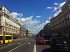 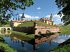 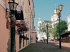 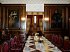 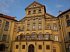 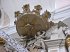 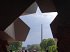 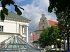 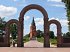 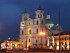 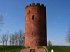 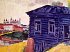 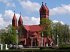 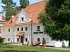 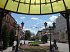 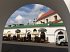 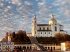 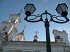 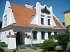 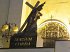 